	USA SWIMMING	2021 GENERAL ATHLETE REGISTRATION APPLICATION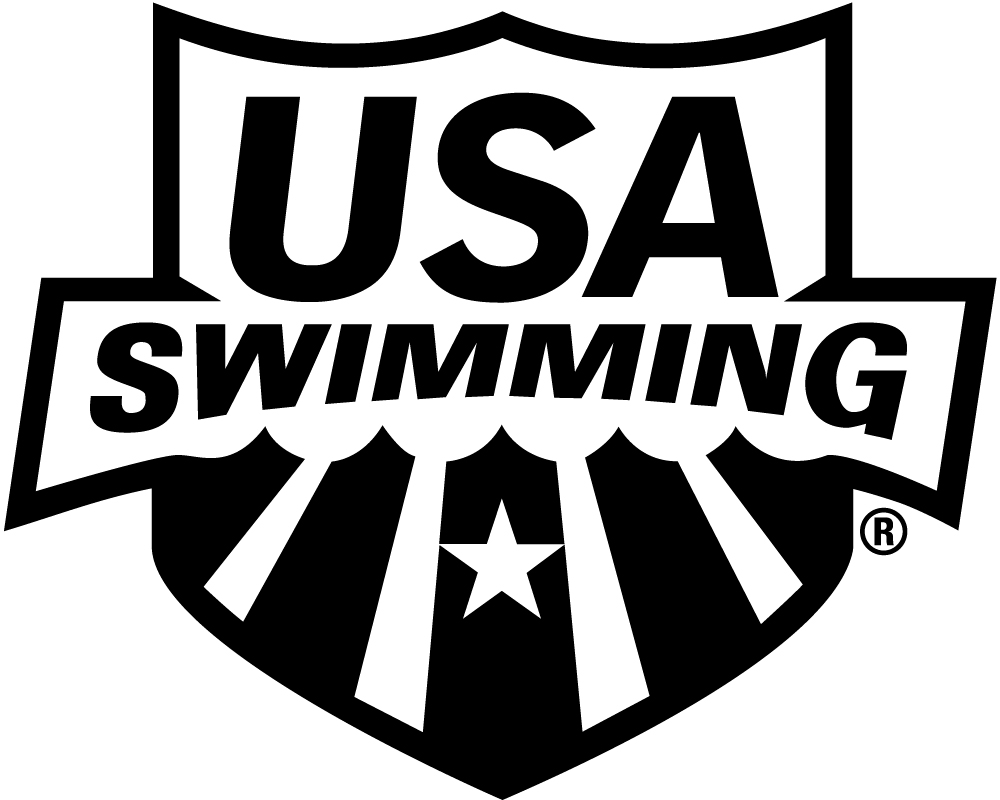 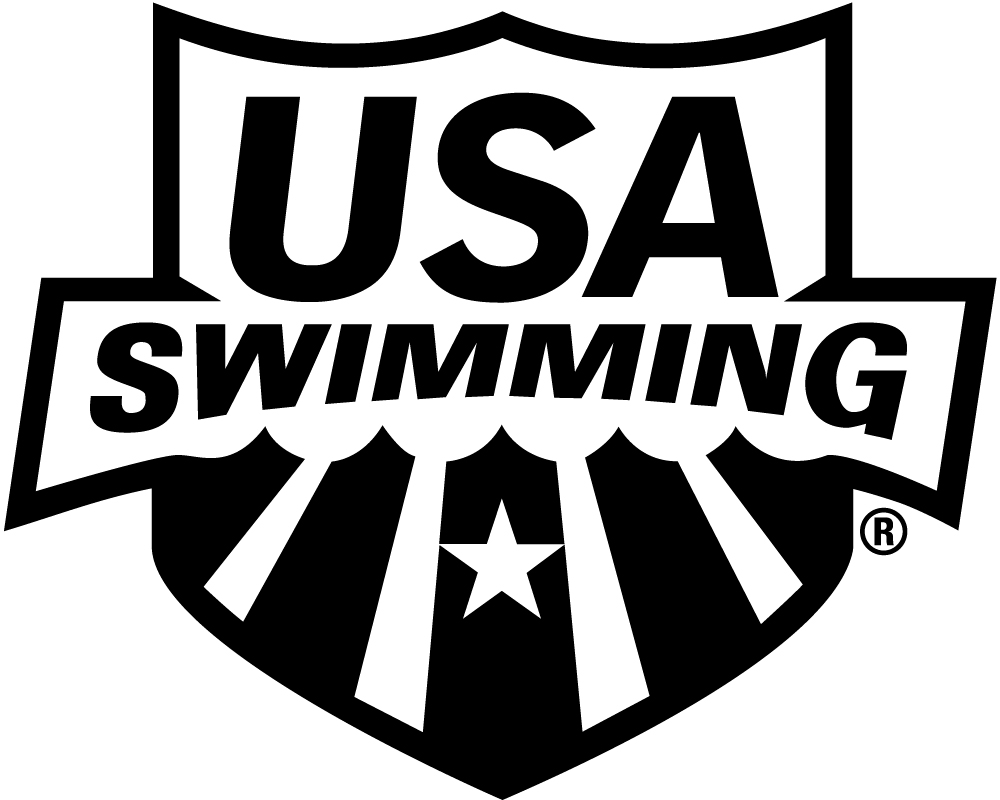 		LSC:  INDIANAPLEASE PRINT LEGIBLY  COMPLETE ALL INFORMATION:	LAST NAME	LEGAL FIRST NAME	MIDDLE NAME	PREFERRED NAME	DATE OF BIRTH (MO/DAY/YR)	SEX (M/F)	AGE	CLUB CODE	NAME OF CLUB YOU REPRESENT  (Bill, Beth, Scooter, Liz, Bobby)			If not affiliated with a club, enter “Unattached”NOTE: If you are 18 years of age or older, you are required to abide by to the Minor Athlete Abuse Prevention Policy. In addition, in order to be a member in good standing you must complete the Athlete Protection Training. The training can be accessed at www.usaswimming.org/apt	GUARDIAN #1 LAST NAME	GUARDIAN #1 FIRST NAME	GUARDIAN #2 LAST NAME	GUARDIAN #2 FIRST NAME	MAILING ADDRESS	U.S. CITIZEN:	   YES     NO	CITY	STATE	ZIP CODE	AREA CODE	TELEPHONE NO.	FAMILY/HOUSEHOLD EMAIL ADDRESS		MEMBERS’s Email Address	HIGH SCHOOL STUDENTS – Year of high school graduation:   		SIGN HERE x				                        SIGNATURE OF ATHLETE, PARENT OR GUARDIAN	DATEOPTIONALOPTIONALDISABILITY:  A. Legally Blind or Visually Impaired  B. Deaf or Hard of Hearing  C. Physical Disability such as amputation, cerebral palsy, dwarfism, spinal injury, mobility impairment  D. Cognitive Disability such as severe learning disorder, autismRACE AND ETHNICITY (You may check up to two choices): Q.  Black or African American  R.  Asian  S.  White  T.  Hispanic or Latino  U.  American Indian & Alaska Native  V.  Some Other Race  W.  Native Hawaiian & Other Pacific Islander